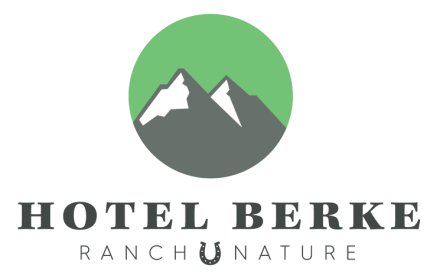 Что нового в 2022 году?- Отремонтированные лесные комнаты- Отремонтированные люксы с 1 спальней- Расширенный спа-центр с добавлением комнаты тайского массажа- Отремонтированный ресторан на уровне бассейна с камином и зонами отдыха с видом на горы- Детский клуб с новым расписанием мероприятий- Новые спортивные велосипедыНАЗВАНИЕ HOTEL BERKE RANCH & NATURE КАТЕГОРИЯ СПЕЦИАЛЬНАЯ КАТЕГОРИЯ / РАНЧ-ОТЕЛЬПИТАНИЕ BB/HB (завтрак / полупансион) АДРЕСMerkez Mah. Akçasaz Mevkii No:15 07980  Çamyuva / Kemer / Antalya / TURKEY    ТЕЛЕФОН 0090 242 818 03 33 – 0090 533 458 8 490 ФАКС 0090 242 818 05 60 E-MAIL info@hotelberke.com САЙТwww.hotelberke.com  РАСПОЛОЖЕНИЕАнталья (центр)     40 км        Аэропорт Антальи        63 км Кемер                       6 км          Олимпус                          25 км Фазелис                    5 км          Чамьюва                         3 кмОПИСАНИЕHOTEL BERKE RANCH расположен в Чамьюве (Кемер) у подножья гор Торос с завораживающим видом на гору Тахталы и вулканические образования Twin Peaks. На территории отеля в 18 000м2  помимо бассейна, ресторана и баров расположена спортивная площадка с зонами для занятий фитнесом, теннисом и волейболом, а также собственная конюшня на 20 лошадей.Отель Берке Ранч предлагает альтернативный отдых в Турции, который подходит для всех, кто ценит природу, увлекается спортом, ведет активный образ жизни и, конечно же, любит лошадей.ПЛЯЖ6 км до пляжа в Кемере, 3 км до пляжа в Чамьюве Бесплатный трансфер на пляж три раза в деньЛежаки и зонтики бесплатноБАССЕЙНБассейн 290м2- глубина 1,6м,  Использование лежаков, зонтиков и пляжных полотенец бесплатно.ОПИСАНИЕ НОМЕРОВ60 номеров :  16 стандартных номеров (standard room)16 номеров в саду (garden room)24 номера категории делюкс (forest room)1 номер для новобрачных (honeymoon room) 2 семейных апартамента (family suite)ВМЕСТИМОСТЬ186 человекВ НОМЕРЕ* Garden rooms / with terrace                                                                  (16 шт, 30-38м2) Номер в саду с террасойКондиционер, TV (спутниковое), сейф, минибар (вода при заселении), терраса, ванная комната, фен, тапочки, полотенца.Вместимость до 3 чел. В НОМЕРЕ* Standard rooms balcony or terrace                                                            (16 шт, 23м2) Стандартный номер с балконом или террасойКондиционер, TV (спутниковое), сейф, минибар (вода при заселении), балкон, ванная комната, фен, тапочки, полотенца.Вместимость до 3 чел.В НОМЕРЕ* Forest / Deluxe room / with large terrace                                                (24 шт, 45м2) Номер категории делюкс с большой террасойКондиционер, TV (спутниковое), сейф, минибар (вода при заселении), терраса, телефон, чайник, ванная комната (туалет в отдельной комнате), фен, тапочки, полотенца.Вместимость до 4 чел. (3 взрослых + 1 ребенок)В НОМЕРЕ* Honeymoon room / with balcony                                                                 (1 шт, 28м2) Номер для новобрачных с балкономКондиционер, TV (спутниковое), сейф, минибар (вода при заселении), терраса, ванная комната, фен, тапочки, полотенца.Вместимость до 2 чел.В НОМЕРЕ* Family suites  (2 шт, 50м2) Семейные апартаменты с террасой1 гостиная, 1 спальня, кондиционер, TV (спутниковое), сейф, минибар (вода при заселении), терраса, ванная комната, фен, тапочки, полотенца.Вместимость до 4 чел.РЕСТОРАНЫЗавтрак, Обед, Ужин "Twin Peaks A La Carte Restaurant"  БАРЫLobby Bar Pool Bar РАЗВЛЕЧЕНИЯ (БЕСПЛАТНО)БассейнМини-зоопарк Детская площадкаДартс Живая музыка (по определенным дням) Баскетбол Мини-футболВолейболТеннисный корт (ракетки бесплатно, без мячика) Настольный теннис Спортивная площадка с зоной свободных весов (тренажерный зал) Зона для занятий йогой  Бесплатный wi-fiРАЗВЛЕЧЕНИЯ (ПЛАТНО)Верховая езда (занятия на плацу и конные прогулки в лесу)Горные велосипеды в арендуСпа терапия, массаж, хаммам, сауна, паровая комната Занятия в миниклубе (детский клуб) Трекинг с гидом (пешие походы)Велотуры с гидомАмериканский бильярдТрансферы (Аэропорт, Анталья, Кемер и т.д.) Минимаркет в лобби, услуги фотографаВысокоскоростной интернетОБЩИЕ ЗОНЫКинозал (проектор), камин в лоббиКОНФЕРЕНЦ-ЗАЛКонференц-зал, 95м2, вмещает 40 человекДОПОЛНИТЕЛЬНОПрачечная, телефонные звонки, напитки и другие услуги предоставляются платно.Особые правила отеляРазрешено размещение в отеле с домашними животнымиЗапрещено приносить еду на территорию отеля